УКРАЇНАПОЧАЇВСЬКА  МІСЬКА  РАДАВИКОНАВЧИЙ КОМІТЕТР І Ш Е Н Н Явід        січня  2019  року                                                             №  проектПро затвердження плануроботи громадської комісії з житлових питань привиконавчому комітетіПочаївської міської ради           Для вирішення питань поточної діяльності громадської комісії  з житлових питань при виконавчому комітеті Почаївської міської ради на 2017 рік, керуючись Житловим  Кодексом Української РСР ,  «Правилами обліку громадян , які потребують поліпшення житлових умов і надання їм жилих приміщень в Українській РСР» затверджених Постановою Ради Міністрів УРСР  і Укрпрофради від 11 грудня 1984 р. № 470, Законом України «Про місцеве самоврядування в Україні» , враховуючи протокол № 1 засідання громадської комісії з житлових питань при виконавчому комітеті Почаївської міської ради від 18 січня 2019 року,  виконавчий комітет  міської   ради                                                           В и  р  і  ш  и  в :Затвердити план роботи громадської комісії з житлових питань при виконавчому комітеті Почаївської міської ради на 2019 рік (додається).   Лівар Н.М.   Бондар Г.В.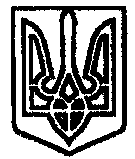 